от 26.03.2021 г.		                                                  			№ 362О внесении изменений в муниципальную программу МО «Город Мирный» «Управление собственностью» на 2017-2022 гг.», утвержденную Постановлением городской Администрации от 11.10.2016 № 1078 (в ред. от 23.04.2018 № 460, от 15.04.2019 № 499, от 06.08.2019 № 977, от 26.03.2020 № 326, от 09.04.2020 № 370, от 13.07.2020 № 683, от 21.12.2020 № 1308)В соответствии с Постановлением городской Администрации от 12.12.2014 № 820 «О порядке разработки, реализации и оценки эффективности муниципальных программ муниципального образования «Город Мирный» Мирнинского района Республики Саха (Якутия)», на основании решений городского Совета от 24.12.2020 № IV-37-5 «О бюджете муниципального образования «Город Мирный» на 2021 год и плановый период 2022-2023 годов», от 04.03.2021 № IV-38-5 «О внесении изменений и дополнений в решение городского Совета от 24.12.2020 № IV-37-5  «О бюджете муниципального образования «Город Мирный» на 2021 год и на плановый период 2022 и 2023 годов», городская Администрация постановляет:Внести в муниципальную программу МО «Город Мирный» «Управление собственностью» на 2017-2022 гг.», утвержденную Постановлением городской Администрации от 11.10.2016 № 1078 (далее Программа), следующие изменения:В паспорте Программы строку «Объем и источники финансирования программы» изложить в следующей редакции:В разделе 5 «Ресурсное обеспечение программы» Программы цифры «44 676 785», «7 233 170» заменить цифрами «46 074 868», «8 631 253» соответственно.«Систему программных мероприятий муниципальной программы МО «Город Мирный» «Управление собственностью 2017-2022 гг.» изложить в редакции согласно приложению 1 к настоящему Постановлению.Внести в подпрограмму «Управление земельными ресурсами» (Приложение 3 к Программе), следующие изменения:В паспорте Подпрограммы строку «Объем и источники финансирования подпрограммы» изложить в следующей редакции: В разделе 5 «Ресурсное обеспечение подпрограммы» цифры «8 784 461», «1 808 526» заменить цифрами «8 014 460», «1 038 525» соответственно.Систему программных мероприятий подпрограммы «Управление земельными ресурсами» изложить согласно приложению 2 к настоящему Постановлению.Внести в подпрограмму «Управление муниципальным имуществом» (Приложение 4 к Программе), следующие изменения:В паспорте Подпрограммы строку «Объем и источники финансирования подпрограммы» изложить в следующей редакции:В разделе 5 «Ресурсное обеспечение подпрограммы» цифры «35 892 324», «5 424 644» заменить цифрами «38 060 408», «7 592 728» соответственно.«Систему программных мероприятий подпрограммы «Управление муниципальным имуществом» изложить в редакции согласно приложению 3 к настоящему Постановлению.Опубликовать настоящее Постановление в порядке, предусмотренном Уставом МО «Город Мирный».Контроль исполнения настоящего Постановления возложить на 1-го Заместителя Главы Администрации по ЖКХ, имущественным и земельным отношениям С.Ю. Медведь.Глава города			К.Н. АнтоновАДМИНИСТРАЦИЯМУНИЦИПАЛЬНОГО ОБРАЗОВАНИЯ«Город Мирный»МИРНИНСКОГО РАЙОНАПОСТАНОВЛЕНИЕ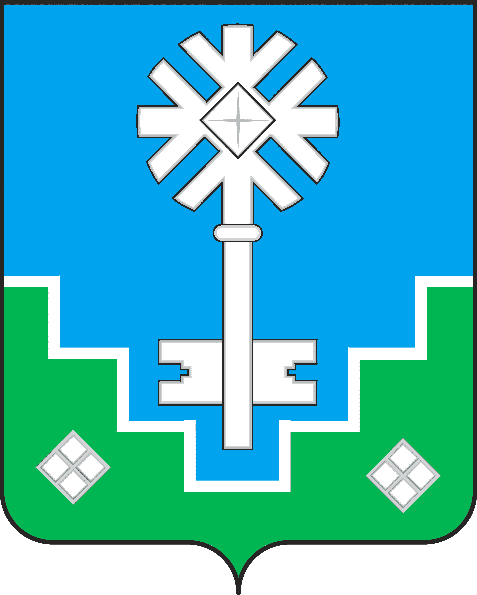 МИИРИНЭЙ ОРОЙУОНУН«Мииринэй куорат»МУНИЦИПАЛЬНАЙ ТЭРИЛЛИИ ДЬАhАЛТАТАУУРААХОбъем и источники финансирования программыОбщий объем расходов местного бюджета на реализацию Программы составляет 46 074 868 рублей, в том числе:2017 г. – 6 213 635 рублей;2018 г. – 6 678 472 рубля;2019 г. – 8 782 052 рубля;2020 г. – 8 746 960 рублей;2021 г. – 8 631 253 рубля;2022 г. – 7 022 496 рублей.Объем и источники финансирования подпрограммыОбщий объем расходов местного бюджета на реализацию подпрограммы составляет 8 014 460 рубля, в том числе:2017 г. – 1 166 539 рублей;2018 г. – 1 422 503 рубля;2019 г. – 1 655 641 рубль;2020 г. – 841 342 рубля;2021 г. – 1 038 525 рублей;2022 г. – 1 889 910 рублей.Объем и источники финансирования подпрограммыОбщий объем расходов местного бюджета на реализацию подпрограммы составляет 38 060 408 рублей, в том числе:2017 г. – 5 047 096 рублей;2018 г. – 5 255 969 рублей;2019 г. – 7 126 411 рублей;2020 г. – 7 905 618 рублей;2021 г. – 7 592 728 рубля;2022 г. – 5 132 586 рублей.